UnternehmenUnternehmenGefährdungsbeurteilungSchweinehaltungDok-Nr.:GBU-W-B013GefährdungsbeurteilungSchweinehaltungErsteller:GefährdungsbeurteilungSchweinehaltungVerantwortlicher:GefährdungsbeurteilungSchweinehaltungDatum:Arbeitsplatz/-bereich:Mast, Zucht und FerkelaufzuchtMast, Zucht und FerkelaufzuchtMast, Zucht und FerkelaufzuchtMast, Zucht und FerkelaufzuchtTätigkeiten:Allgemeiner Umgang mit SchweinenAllgemeiner Umgang mit SchweinenAllgemeiner Umgang mit SchweinenAllgemeiner Umgang mit SchweinenRechtsvorschrift/ Information:VSG 4.1VSG 4.1VSG 4.1VSG 4.1Gefähr-dungs-faktorGefährdungen / Belastungen▪	Beispiel-/StandardmaßnahmenGefährdungen / Belastungen▪	Beispiel-/StandardmaßnahmenRisiko1: Gering2: Mittel3: HochBesteht ein Defizit?Besteht ein Defizit?Einzuleitende MaßnahmenDie Rangfolge der Maßnahmen (technisch, organisatorisch, persönlich) ist zu berücksichtigenEinzuleitende MaßnahmenDie Rangfolge der Maßnahmen (technisch, organisatorisch, persönlich) ist zu berücksichtigenDurchführung1) Wer2) Bis wann3) Erl. amWirksamkeitgeprüft1) Wer2) Erl. amGefähr-dungs-faktorGefährdungen / Belastungen▪	Beispiel-/StandardmaßnahmenGefährdungen / Belastungen▪	Beispiel-/StandardmaßnahmenRisiko1: Gering2: Mittel3: HochJaNeinEinzuleitende MaßnahmenDie Rangfolge der Maßnahmen (technisch, organisatorisch, persönlich) ist zu berücksichtigenEinzuleitende MaßnahmenDie Rangfolge der Maßnahmen (technisch, organisatorisch, persönlich) ist zu berücksichtigenDurchführung1) Wer2) Bis wann3) Erl. amWirksamkeitgeprüft1) Wer2) Erl. am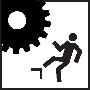 Treten, Stoßen, Beißen▪ 	Tiere und Mensch räumlich trennen▪	Treibgatter, Treibschild, Treibstock benutzen▪	Aggressive Tiere kennzeichnen ▪	künstliche Besamung einsetzen▪	Sicherheitsschuhe, -stiefel S2 oder S4 tragenTreten, Stoßen, Beißen▪ 	Tiere und Mensch räumlich trennen▪	Treibgatter, Treibschild, Treibstock benutzen▪	Aggressive Tiere kennzeichnen ▪	künstliche Besamung einsetzen▪	Sicherheitsschuhe, -stiefel S2 oder S4 tragen(2)1)       2)      3)      1)      2)      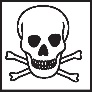 Einatmen von Stäuben▪	Be- und Entlüftung sicherstellen▪	Füttermittel Pflanzenöl beimengen, Granulierte Futtermittel 	benutzen▪	Atemschutz benutzen (FFP2 oder gebläseunterstützter 	Atemschutzhelm)Einatmen von Stäuben▪	Be- und Entlüftung sicherstellen▪	Füttermittel Pflanzenöl beimengen, Granulierte Futtermittel 	benutzen▪	Atemschutz benutzen (FFP2 oder gebläseunterstützter 	Atemschutzhelm)(3)1)       2)      3)      1)      2)      Verantwortlicher (Name, Vorname)Verantwortlicher (Name, Vorname)Ort, DatumOrt, DatumOrt, DatumOrt, DatumOrt, DatumUnterschriftUnterschriftUnterschrift